Publicado en Pinto (Madrid)  el 03/07/2024 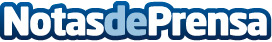 Repara tu Deuda Abogados cancela 21.000€ en Pinto (Madrid) con la Ley de Segunda OportunidadLa exonerada solicitó una serie de préstamos para el nacimiento de su hijo, pero no fue capaz de devolver la cantidad debidaDatos de contacto:David GuerreroResponsable de prensa655956735Nota de prensa publicada en: https://www.notasdeprensa.es/repara-tu-deuda-abogados-cancela-21-000-en_2 Categorias: Nacional Derecho Finanzas Madrid http://www.notasdeprensa.es